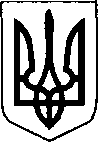 МАР’ЯНІВСЬКА СЕЛИЩНА РАДАБУЖАНСЬКИЙ ЛІЦЕЙ МАР’ЯНІВСЬКОЇ СЕЛИЩНОЇ РАДИЛУЦЬКОГО РАЙОНУ ВОЛИНСЬКОЇ ОБЛАСТІвул.Шкільна,4, с.Бужани 45770, тел.(03379)93540e-mail:buzhanyschool@ukr.net код ЄДРПОПУ 2302000513.09. 2023 р. №01-18/108                        ІНФОРМАЦІЯпро проведення управителями об’єктів обстеження та оцінки ступеня безбар’єрності об’єктів фізичного оточення і послуг для осіб з інвалідністюЗагальна інформація про об’єкт1. Назва об’єкта  Бужанський ліцей Мар’янівської селищної ради  2. Дата проведення обстеження ____________________________________________________________3. Адреса розташування об’єкта __с. Бужани   вул.Шкільна__буд._4__ Луцького  району Волинської області4. Форма власності   комунальна5. Найменування послуги _________________________________________________________________6. Особа, яка проводила обстеження ________________________________________________________7. Контактні дані про особу, яка проводила обстеження (контактний номер телефону, адреса  електронної пошти) _______             e-mail __________________________________________________Кількість осіб серед працюючихКількість осіб серед відвідувачів/клієнтів/тих, хто навчається з початку рокуПідсумки ______________________________________________* __________ * Зазначається: об’єкт є безбар’єрним. Людина, яка користується кріслом колісним або є незрячою, може самостійно зайти на об’єкт та вільно в ньому пересуватися та скористатися евакуаційним виходом. Такий об’єкт має вхідну групу в рівень з підлогою (або нормативний пандус чи підйомник), ширину всіх дверей не менше 90 сантиметрів, ліфт або підйомник (або бути одноповерховим), щонайменше одну доступну для осіб, які пересуваються на кріслах колісних, санітарно-гігієнічну кімнату із допоміжними поручнями біля унітазу, призначену для відвідувачів обох статей, тактильні направляючі та одну мнемосхему при вході; об’єкт має часткову безбар’єрність. Людина, яка користується кріслом колісним або є незрячою, може самостійно зайти на об’єкт та вільно в ньому пересуватися. Такий об’єкт має вхідну групу в рівень з підлогою (чи нормативний пандус (або його кут має відхилення від нормативного не більш як на 10 відсотків), ширину всіх дверей або більшості 80-89 сантиметрів, ліфт (або бути одноповерховим), щонайменше одну доступну для осіб, які пересуваються на кріслах колісних, санітарно-гігієнічну кімнату із допоміжними поручнями біля унітазу, що призначена для відвідувачів; об’єкт є бар’єрним. Всі інші об’єкти, крім тих, що належать до першого та другого рівня. Управитель об’єкта ____________________________________ “___” _______________ 2023 рокуКритерії безбар’єрності об’єктів фізичного оточення і послуг для осіб з інвалідністюВідповідність критеріям (так або ні)Примітки1.Шляхи руху до будівлі: 1) місця для безоплатного паркування транспортних засобів, якими керують особи з інвалідністю або водії, які перевозять осіб з інвалідністю, розташовуються на відстані не більш як 50 метрів від входу до будівлі або споруди ні2) таких місць не менш як 10 відсотків загальної кількості (але не менш як одне місце), місця позначені дорожніми знаками та горизонтальною розміткою з піктограмами міжнародного символу доступності ні3) ширина входу на прилеглу територію та ширина дверей, хвірток (у разі їх наявності) становить не менше 0,9 метра так4) ширина пішохідних доріжок до будівлі становить не менше 1,8 метра 1. так5) покриття пішохідних доріжок, тротуарів і пандусів рівне (без вибоїн, без застосування як верхнього шару покриття насипних або крупноструктурних матеріалів, що перешкоджають пересуванню на кріслах колісних або з милицями)так6) у разі наявності на прилеглій території та/або на шляху до будівлі сходів вони продубльовані пандусомніСходів немає7) нахил пандуса становить не більш як 8 відсотків (на 1 метр довжини не більше 8 сантиметрів підйому), уздовж обох боків усіх сходів і пандусів встановлено огорожу з поручнями, поручні пандусів розташовані на висоті 0,7 і 0,9 метра, завершальні частини поручнів продовжені по горизонталі на 0,3 метра (як вгорі, так і внизу) або застосовано піднімальні пристрої, що відповідають вимогам державних стандартів, які встановлюють вимоги до зазначеного обладнання-Пандуса немає8) всі сходи в межах одного маршу однакові за формою в плані, за шириною сходинки і висотою підйому сходинокСходів в приміщення немає9) систему засобів орієнтації, інформаційної підтримки та безпеки, а саме тактильні та візуальні елементи доступності, передбачені на всіх шляхах руху до будівель і споруд (включаючи контрастне маркування кольором першої/останньої сходинки, порогів, інших об’єктів та перешкод)ні10) міжнародним символом доступності позначено шляхи/напрямки, доступні та безпечні для осіб з інвалідністюні2.Вхідна група: 1) вхідна група до об’єкта облаштована доступними (візуально та тактильно) інформаційними покажчиками: адресна табличка, інформація про: назву, опис діяльності установи, години роботи; інша довідкова інформація тощо такчастково2) у разі наявності на вході до будівлі або споруди сходів вони продубльовані пандусом ніПри вході до будівлі сходів немає3) нахил пандуса становить не більш як 8 відсотків (на 1 метр довжини не більше 8 сантиметрів підйому), уздовж обох боків усіх сходів і пандусів встановлено огорожу з поручнями, поручні пандусів розташовані на висоті 0,7 і 0,9 метра, завершальні частини поручнів продовжені по горизонталі на 0,3 метра (як вгорі, так і внизу) або застосовано піднімальні пристрої, що відповідають вимогам державних стандартів, які встановлюють вимоги до зазначеного обладнання 2.-4) всі сходи в межах одного маршу однакові за формою в плані, за шириною сходинки і висотою підйому сходинок -5) двері облаштовані спеціальними пристосуваннями для фіксації дверних полотен в положенні “зачинено” і “відчинено” ні6) за наявності прозорих дверних (фасадних) конструкцій на них нанесено відповідне контрастне маркування кольором ні7) дверні отвори без порогів і перепадів висот, ширина дверних отворів становить не менш як 0,9 метра так8) за наявності порогів висота кожного елемента порога не перевищує 0,02 метра -9) кути порогів заокруглені -10) на першу/останню сходинки, пороги, інші об’єкти та перешкоди нанесено контрастне маркування кольором (ширина маркування горизонтальної площини ребра - 0,05-0,1 метра, вертикальної - 0,03-0,05 метра) -11) розміри в плані тамбура (у разі його наявності) становлять не менше 1,5 х 1,5 метра (або такі, що дають змогу маневрувати кріслу колісному) так12) майданчик перед входом, а також пандус, сходи, піднімальні пристрої для осіб з інвалідністю захищені від атмосферних опадів ні13) відсутні перешкоди (решітка з розміром чарунок більше за 0,015 м х 0,015 метра/щітка для витирання ніг, рівень верху яких не збігається з рівнем підлоги) та перепади висоти підлоги на вході так14) у разі наявності турнікета його ширина у просвіті становить не менше 1 метра-3.Шляхи руху всередині будівлі, приміщення, де надається послуга, допоміжні приміщення:1) у разі наявності на шляхах руху осіб з інвалідністю сходів вони продубльовані пандусом 3.ні2) нахил пандуса становить не більш як 8 відсотків (на 1 метр довжини не більше 8 сантиметрів підйому), уздовж обох боків усіх сходів і пандусів встановлено огорожу з поручнями, поручні пандусів розташовані на висоті 0,7 і 0,9 метра, завершальні частини поручнів продовжені по горизонталі на 0,3 метра (як вгорі, так і внизу) або застосовано піднімальні пристрої, що відповідають вимогам державних стандартів, які встановлюють вимоги до зазначеного обладнання-3) всі сходи в межах одного маршу однакові за формою в плані, за шириною сходинки і висотою підйому сходиноктак4) двері облаштовані спеціальними пристосуваннями для фіксації дверних полотен в положенні “зачинено” і “відчинено”ні5) за наявності прозорих дверних (фасадних) конструкцій на них нанесено відповідне контрастне маркування кольором-6) дверні отвори без порогів і перепадів висот, ширина дверних отворів становить не менш як 0,9 метратак7) за наявності порогів висота кожного елемента порога не перевищує 0,02 метра-8) кути порогів заокруглені-9) на першу/останню сходинки, пороги, інші об’єкти та перешкоди нанесено контрастне маркування кольором (ширина маркування горизонтальної площини ребра - 0,05-0,1 метра, вертикальної - 0,03-0,05 метра)ні10) шляхи руху оснащені засобами орієнтування та інформування (зокрема, тактильні та візуальні елементи доступності, позначення кольором сходинок, порогів, елементів обладнання, прозорих елементів конструкцій, інших об’єктів) та для осіб з порушеннями слуху (зокрема, інформаційні термінали, екрани, табло з написами у вигляді рухомого рядка, пристрої для забезпечення текстового або відеозв’язку, перекладу на жестову мову, оснащення спеціальними персональними приладами підсилення звуку), що відповідають вимогам державних стандартівні11) у приміщенні відсутні предмети /перепони (горизонтальні та такі, що виступають над поверхнею підлоги, конструкції, бордюри, пороги тощо) на шляхах руху осіб з інвалідністютак12) у разі розташування приміщень, де надаються послуги, або допоміжних приміщень вище першого поверху вони обладнані ліфтом, ескалатором, підйомником тощо, доступними для користування осіб з інвалідністю, що відповідають вимогам державних стандартів, які встановлюють вимоги до зазначеного обладнанняні13) процес відкриття/закриття дверей ліфта супроводжується звуковим сигналом-14) під час зупинки ліфта рівень його підлоги залишається в рівень із підлогою поверху (допускається відхилення не більш як 0,02 метра)-15) номери поверхів, зазначені на кнопках ліфта, намальовані збільшеним шрифтом та у контрастному співвідношенні кольорів-16) номери поверхів, зазначені на кнопках ліфта, продубльовані у тактильному вигляді та шрифтом Брайля-17) ліфт обладнано функцією голосового повідомлення номера поверху-18) навпроти дверей ліфта наявна табличка із номером поверху-19) ширина дверей ліфта не менш як 0,9 метра-20) висота розташування зовнішньої кнопки виклику та висота розташування кнопок керування ліфтом від 900 до 1100 міліметрів від підлоги кабіни і поверхової площадки-21) санітарно-гігієнічні та інші допоміжні приміщення розраховані на осіб з інвалідністютак22) у туалетах загального користування (у разі їх наявності) (окремо для чоловіків і жінок) виконано універсальну кабіну з можливістю заїзду до неї та переміщення в ній осіб у кріслах колісних (у туалетах та/або універсальних кабінах наявне в плані вільне від обладнання коло діаметром 1,5 метра)ні23) окремі санітарно-гігієнічні приміщення (з окремим входом) обладнані аварійною (тривожною) сигналізацією з урахуванням осіб з порушеннями зору та слухуні24) привод сигналізації розташовано в межах між 0,8-1,1 метра над рівнем підлогині25) шляхи/напрямки, доступні та безпечні для осіб з інвалідністю, позначено міжнародним знаком доступності для зручності осіб з інвалідністюні26) місце розташування пандуса (у разі його наявності) позначено міжнародним знаком доступності для зручності осіб з інвалідністю-27) місце розташування санітарно-гігієнічного приміщення, доступного для осіб з інвалідністю, позначено міжнародним знаком доступності для зручності осіб з інвалідністюні28) напрямок руху до евакуаційних шляхів та виходів, доступних для осіб з інвалідністю, позначено міжнародним знаком доступності для зручності осіб з інвалідністюні29) за визначеної потреби на вході/виході до/з будівлі встановлено план-схему, що сприятиме самостійній навігації (орієнтуванню) на об’єктіні30) відповідна схема виконана в доступних (візуально/тактильно) форматах-31) у приміщенні, де надаються послуги, допоміжних приміщеннях на шляхах руху осіб з інвалідністю штучне освітлення відповідає вимогам санітарних нормтак32) у приміщенні, де надаються послуги, допоміжних приміщеннях на шляхах руху осіб з інвалідністю немає предметів/перепон (горизонтальні та такі, що виступають над поверхнею підлоги, конструкції, пороги тощо)так33) ширина шляху руху в коридорах, приміщеннях, галереях на шляхах руху осіб з інвалідністю у чистоті не менш як 1,5 метра під час руху в одному напрямку так34) ширина шляху руху в коридорах, приміщеннях, галереях на шляхах руху осіб з інвалідністю у чистоті не менш як 1,8 метра зустрічного руху так35) ширина проходу в приміщенні з обладнанням і меблями не менш як 1,2 метра так36) висота об’єктів послуг (столи, стійкі, рецепція), а також пристроїв послуг (банкомати, термінали тощо) повинна становити не більше 0,9 метра так37) шляхи евакуації є доступними для осіб з інвалідністю, насамперед осіб, які пересуваються на кріслах колісних, мають порушення зору та слухутак38) інформація про евакуаційні виходи (шляхи руху) доступна для осіб з інвалідністю, насамперед осіб, які пересуваються на кріслах колісних, мають порушення зору та слухутак39) пристрої сповіщення про надзвичайну ситуацію адаптовані для сприйняття усіма особами з інвалідністю, насамперед особами, які пересуваються на кріслах колісних, мають порушення зору та слухутак4.Безбар’єрність послуг для осіб з інвалідністю:1) веб-сайти організації, що розміщена в об’єкті, є доступними для користувачів з порушеннями зору, слуху, опорно-рухового апарату, мовлення та інтелектуального розвитку, а також з різними комбінаціями порушень відповідно до ДСТУ ISO/IEC 40500:2015 “Інформаційні технології. Настанова з доступності веб-контенту W3C (WCAG) 2.0” не нижче рівня ААні2) у штаті є (залучається) перекладач на жестову мову або укладено угоду про надання послуг з перекладу на жестову мову з юридичними (фізичними) особами чи передплачено надання відповідного перекладу через мобільні додаткиніУсього осіб з інвалідністюЗ нихЗ нихЗ нихЗ нихУсього осіб з інвалідністюпересуваються на кріслах коліснихз порушенням зоруз порушенням слухумають інші порушенняУсього00000з них жінки00000Усього осіб з інвалідністюЗ нихЗ нихЗ нихЗ нихУсього осіб з інвалідністюпересуваються на кріслах коліснихз порушенням зоруз порушенням слухумають інші порушенняУсього30003з них жінки20002